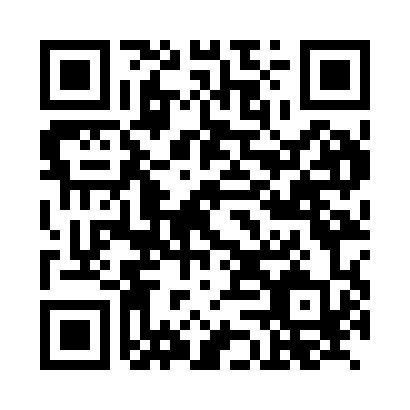 Prayer times for Archshofen, GermanyWed 1 May 2024 - Fri 31 May 2024High Latitude Method: Angle Based RulePrayer Calculation Method: Muslim World LeagueAsar Calculation Method: ShafiPrayer times provided by https://www.salahtimes.comDateDayFajrSunriseDhuhrAsrMaghribIsha1Wed3:405:571:175:188:3710:452Thu3:375:551:175:188:3910:473Fri3:345:541:175:198:4010:504Sat3:315:521:165:198:4210:535Sun3:285:501:165:208:4310:556Mon3:255:491:165:218:4510:587Tue3:225:471:165:218:4611:018Wed3:195:451:165:228:4811:039Thu3:165:441:165:228:4911:0610Fri3:135:421:165:238:5111:0911Sat3:105:411:165:238:5211:1212Sun3:075:391:165:248:5311:1413Mon3:035:381:165:248:5511:1714Tue3:015:371:165:258:5611:2015Wed3:005:351:165:268:5811:2316Thu2:595:341:165:268:5911:2517Fri2:595:331:165:279:0011:2518Sat2:585:311:165:279:0211:2619Sun2:585:301:165:289:0311:2720Mon2:585:291:165:289:0411:2721Tue2:575:281:165:299:0511:2822Wed2:575:271:165:299:0711:2823Thu2:565:261:175:309:0811:2924Fri2:565:251:175:309:0911:3025Sat2:565:241:175:309:1011:3026Sun2:555:231:175:319:1211:3127Mon2:555:221:175:319:1311:3128Tue2:555:211:175:329:1411:3229Wed2:545:201:175:329:1511:3230Thu2:545:191:175:339:1611:3331Fri2:545:191:185:339:1711:33